CUL 122 Culinary Arts IIStudent Name ____________________________Score___________Cooking Practicum Grading Sheet- Final 3 Course MealFirst course:Preparation- 			_________/10Appearance-			_________/10Knowledge			_________/7Sauce:Preparation - 			_________/5Second Course:Preparation-			__________/10Appearance-			_________/10Knowledge-			_________/7Third course:Preparation-			_________/10Appearance-			_________/10Knowledge-			_________/7Overall:Sanitation Practices-		__________/5Shopping list on time		__________/5Mise, organization, 		__________/5This product was funded by a grant awarded by the U.S. Department of Labor’s Employment and Training Administration.  The product was created by the grantee and does not necessarily reflect the official position of the U.S. Department of Labor.  The Department of Labor makes no guarantees, warranties, or assurances of any kind, express or implied, with respect to such information, including by information on linked sites and including, but no limited to, accuracy of the information or its completeness, timeliness, usefulness, adequacy, continue availability, or ownership."CUL 122 Culinary Arts II" by Chef Kelly Anne Clarke, TAACCCT 2 Growing Maine Project, Kennebec Valley Community College is licensed under CC BY 4.0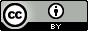 